Załącznik 1  STOKROTKI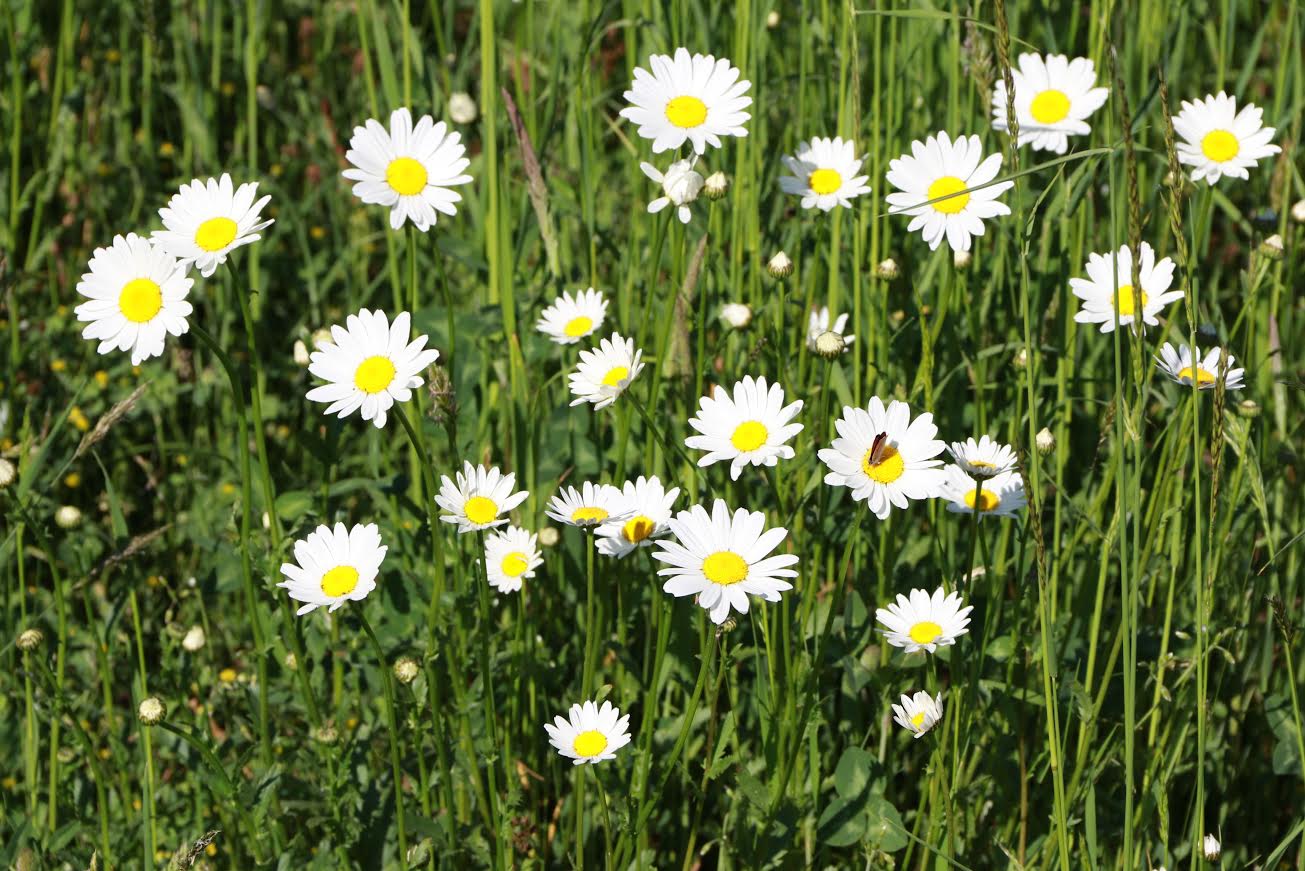   RUMIANKI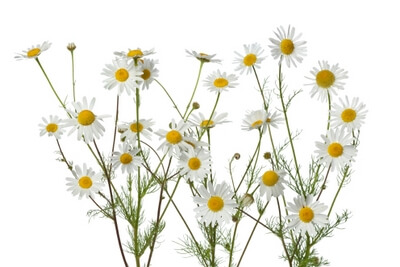     MAKI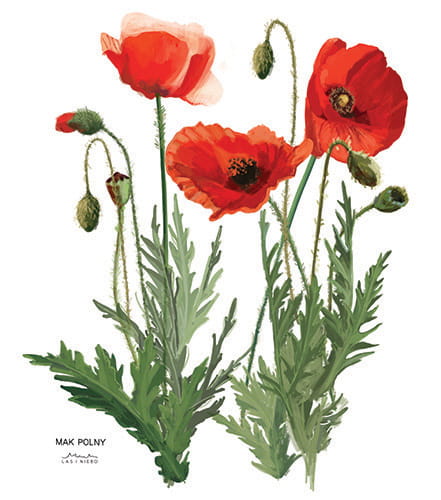      CHABRY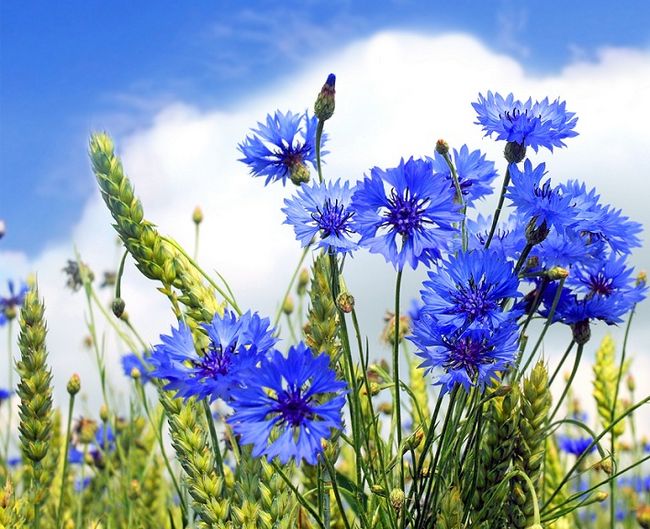   	ZŁOCIEŃ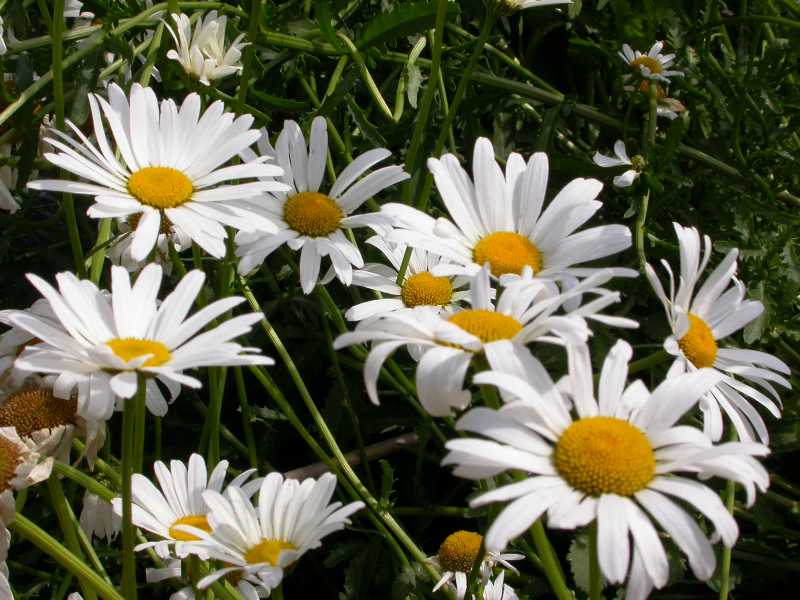    KONICZYNA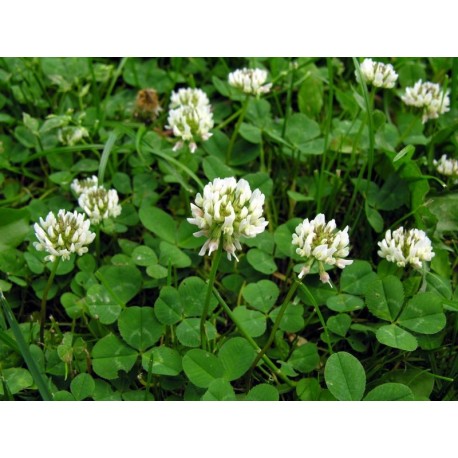  SZAŁWIA	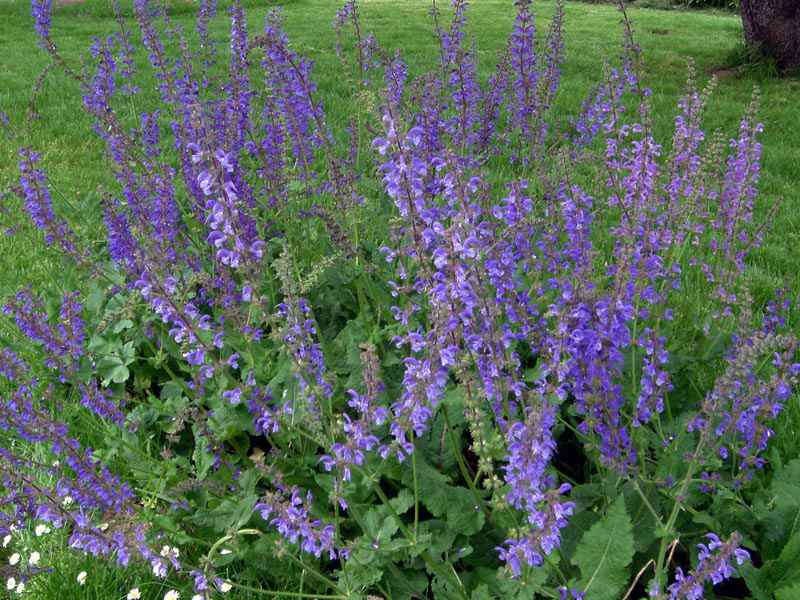  MIĘTA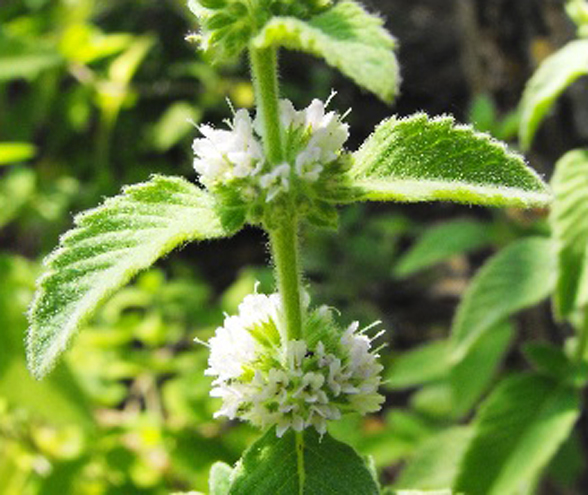  SZCZAW ZWYCZAJNY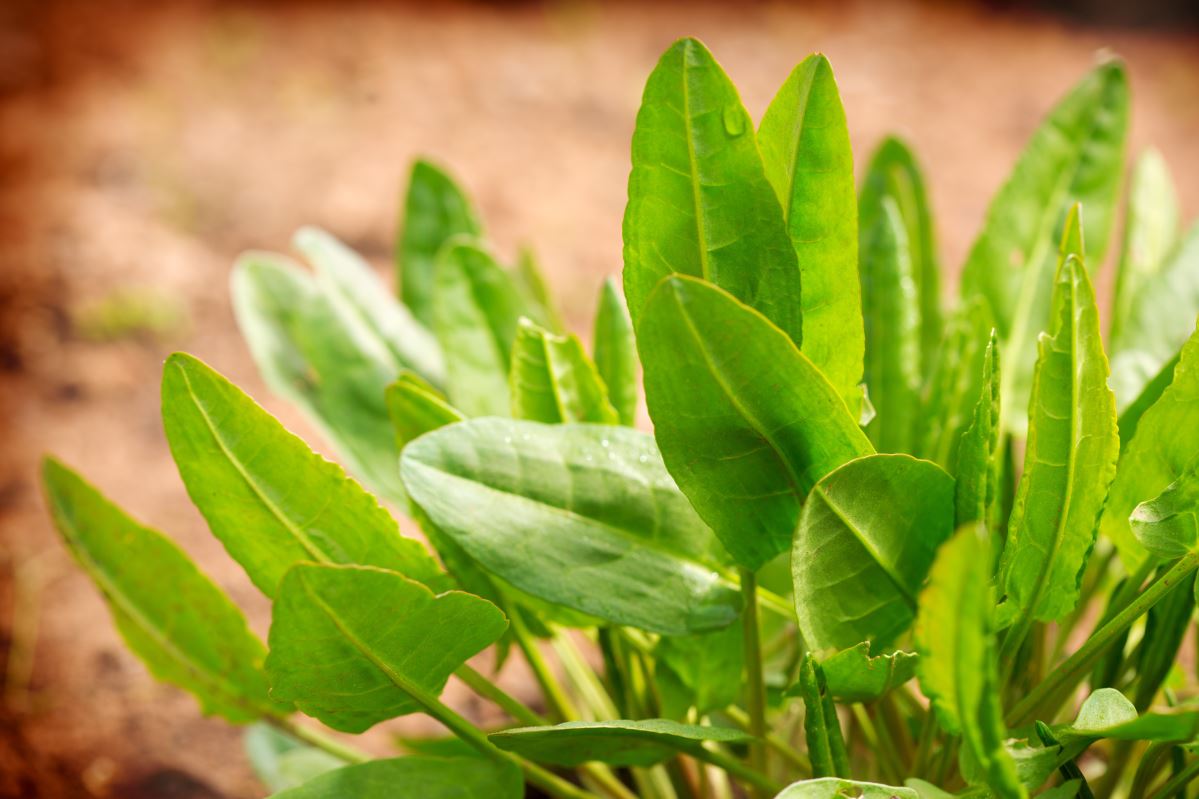   JASKIER POLNY to roślina trująca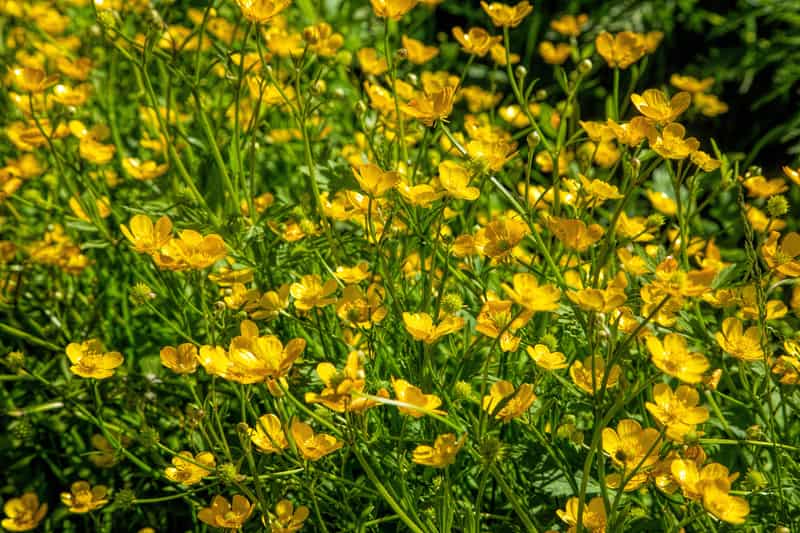 Roślina umieszczona jest na Czerwonej liście roślin i grzybów Polski (2006) w grupie gatunków narażonych na wyginięcie!